     
     Letters 116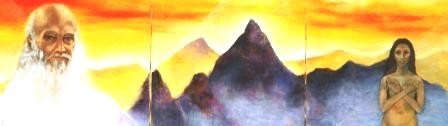 There are several questions we would like to ask you, Master.What does the mural painted by Medio Gegnián Lila in the Cuautla Ashram represent?Whatever it represents for each of you.What does it represent for you?The vision of an Artist about my intervention in the Sun Moorings in Machu Pichu.Including the little lady in the buff?Yes. The Damita en Cueros is an Ñusta, a Virgin of the Sun, and the Lord is an Inca of Peace, an incapable one.Well... one other thing. Why did you write two versions of your recent Notes?Because I aspire to be a modern Master and I asked for opinions on a draft of my Notes from a Lady and a Gentleman. She told me I needed to take a brain tonic before giving an opinion and sent me a Hai Kú of hers who may have been inspired by my Notes:Cleans the day Of dead hopes The fog descends.He pointed out to me that everything is understood with the Aquarius Cross which represents unity in the center with the MSMA and diversity in its four arms which are his Disciples. Then, I decided to take a brain tonic. After taking it I reduced the seven notes of the draft to two. The problem was that the draft and the final version were published. You can read whichever version you like. The Official Notes are distributed by Don Juan Carlos Ortiz: jcoh@karis.orgYou can ask him for them. He will send them to you as a courtesy and with courtesy.At the Cuautla Ashram in Mexico, they started the anniversary cakes last Sunday with two candles, one with the number eight and one with the number two. It seemed to me that they would look better putting the two before the eight. Someone commented that they added up to ten and were a good omen. Then I remembered that at the age of twenty-eight I married Rosita. I also thought that my disciples must feel sorry for my lack of ability because some of them have already been married four or five times and I have only been able to get one. No way. This week we are celebrating the Anniversary of the birth of the MSMA and something comes to me from its glow, as some Brothers remind me this week that I am past the uncounted. The best part was that there was talk of Sacred and Royal Initiation.Master, I often hear about gratitude. What is gratitude, initiatively?Gratitude is grace. The grace that comes when our Self becomes an observer of Itself through our human nature. The Self is the Center of Gravity and the Source of our life, by centrifugal and centripetal spirality. Centripetal spirality maintains the cohesion of our atomic particles, associated as molecules, cells and organs, which integrate their experiences into a soul. Centrifugal spirality builds on the experiences of the soul and projects itself, as consciousness, towards the search for more subtle experiences. In practice, the centripetal spiral gives us form in space and the centrifugal spiral maintains our existence in time. Consciousness is first sensory, instinctive, then moral, evaluative, intellectual, scientific, and synthesizes, mystically, in the experience of the unity of diversity. The Being observes its possibilities of Being in reality and lets its grace flow as the consciousness is enriched and rises towards the subtlest forms and existences. For its part, the Consciousness feels itself growing with this grace and transcends the limits of space and time and is gratified in the full- ness of Being without limits, without resentment or reservations. A Real Initiate in the Sacred is a Human Being full of grace, of gratitude.Since we have the fortune to speak in an Ashram, Master, I want to ask you what is the greatest power of an Initiate.The Power of an Initiate is in the Grace that allows him to communicate consciously with himself and with everything else. His power is one of communication.I don't get it.Do not try to understand it, but to understand it. If you do not understand it, the problem is not yours, it is mine. I have to communicate it to you at a level appropriate to your understanding. The most elementary Power is the brute force to survive. This Power evolves until it becomes moral, intellectual and spiritual. Finally it becomes transcendental. It is the Power to Be and to collaborate consciously with the Great Work of the Cosmos. That is the Power of a Real Initiate. You may have noticed that the breadth and speed of communications has multiplied somewhat before and after the entrance of the New Age of Aquarius. It is amazing how children and young people born in this Age handle electronic communications all over the world. There is already talk of perfecting a technology for brain-to-brain communication. Between Masters and Disciples this is feasible. When I met VHM I found his way of dressing strange and fascinating as well as his look with long hair and beards. I approached him and asked him why he dressed like that. His answer seemed very clear to me: - So that people ask me why I dress like this and I tell them that I do it because we are initiating a New Age in which humanity will have the opportunity to live wisely and be happier. I also dress like this because, wherever I go, my people recognize me and take up the work we have already started in other life cycles - she added. From an advertising point of view, it seemed to me an impeccable way of applying the A.I.D.A. formula. Naturally, it caught my attention, my interest and my desire to acquire and led me to ask him many other questions. Many years later, already recognized by him as a Guru, he told me: - When you find yourself in an important situation that you cannot solve by yourself, concentrate and think what the Master would do if he were in your place. Something will occur to you. But the decision you make is your responsibility," he concluded. This is what I did in Machu Pichu in a decisive situation and I have done it again a couple of times with good results. This is why I think that brain-to-brain communication, or better yet, Being-to-Being, is feasible by electronic means in the near future.Can anyone do it?With electronic devices, yes. But without devices only between Masters and high level Disciples, as has been the case since ancient times.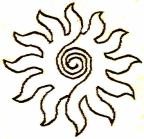 